МУНИЦИПАЛЬНОЕ БЮДЖЕТНОЕ ДОШКОЛЬНОЕ ОБРАЗОВАТЕЛЬНОЕ УЧРЕЖДЕНИЕ ДЕТСКИЙ САД ОБЩЕРАЗВИВАЮЩЕГО ВИДА № 27ПРИКАЗ12.08.2016 г.                                                                                                                              № 98 «п»                                                                         ст. Казанская«О комплектовании МБДОУ № 27 ст. Казанская»    В соответствии со ст. 28 «Компетенция, права, обязанности и ответственность образовательной организации» закона РФ от 29.12.2012 № 273 – ФЗ «Об образовании в Российской Федерации», руководствуясь Уставом дошкольной образовательной организации, на основании медицинских заключенийп р и к а з ы в а ю: Определить следующий количественный и возрастной состав воспитанников                      МБДОУ № 27 с 01.09.2016 года:Средняя группа  «Сказка» (с 3-5 лет) -27 человек Старшая - подготовительная  группа «Лучики»  (с 5-7 лет)-29 человекИтого: 56 человека      2.  На основании заявлений родителей, путёвок УО зачислить в МБДОУ № 27 и укомплектовать ДОУ в 2016  году группы и определить их численный состав:  Средняя группы “Сказка»№Фамилия Имя ОтчествоДата рождения1Айвазян Марк Оганесович19.02.2013 г.2Айвазян Лев Оганесович19.02.2013 г.3Алиева Милана Элмаровна25.10.2012 г.4Балозян Тимур Витальевич25.12.2013 г.5Бородин Александр Владимирович17.07.2013 г.6Ващеко Алина Андреевна 21.05.2012 г.7Великошапко Андрей Владимирович07.11.2012 г.8Галстян Камо Александрович 21.05.2013 г.9Гряда Евгения Дмитриевна13.12.2013 г.10Димич Анастасия Олеговна06.11.2012 г.11Дмитриенко Богдан Алексеевич30.01.2012 г.12Дудкина Анастасия Алексеевна19.07.2012 г.13Дюкарева Анастасия Евгеньевна30.11.2012 г.14Карахрхзян Александра Сетраковна09.05.2013 г.15Корягин Роман Евгеньевич10.10.2011 г.16Кузьмина Стефания Андреевна 11.07.2013 г.17Левжинский Владислав Юрьевич 14.03.2012 г.18Лосев Константин Валерьевич24.10.2012 г.19Миронов Иван Михайлович18.04.2012 г.20Миронец Мария Рамазовна17.07.2013 г.21Новикова Варвара Сергеевна14.01.2012 г.22Палоян Давид Маркеросович04.04.2011 г.23Постоенко Ольга Николаевна26.07.2012 г.24Попкова Валерия Юрьевна 16.09.2013 г.25Пырков Тимофей Евгеньевич28.10.2011 г.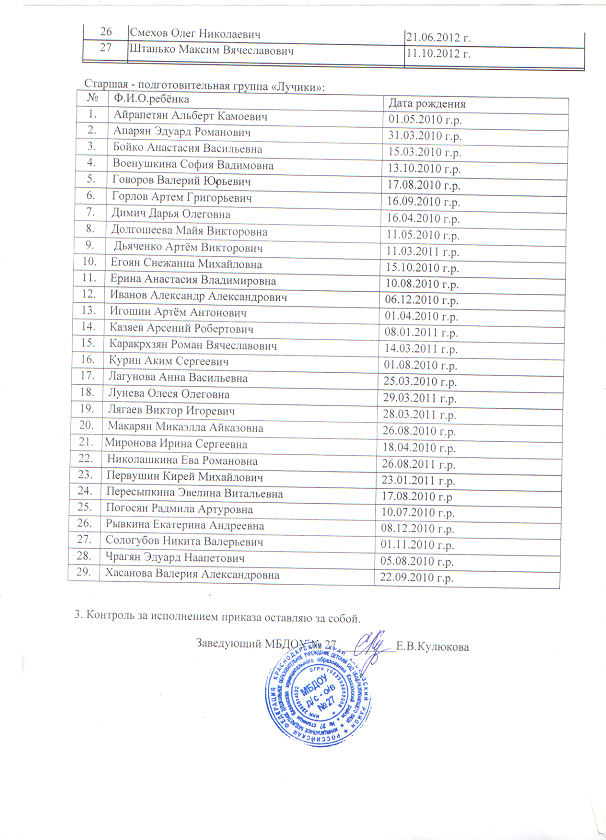 